PENINGKATAN HASIL BELAJAR PENDIDIKAN AGAMA ISLAM MELALUI METODE INQUIRY MURID KELAS V SDN I LAMPOPALA KABUPATEN BOMBANA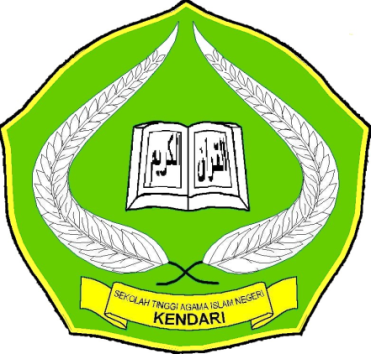 Skiripsi Diajukan untuk Memenuhi Salah Satu Syarat Mencapai Gelar Sarjana Pendidikan Islam pada Program Studi Pendidikan Agama IslamOLEH :SAMILUDDINNIM : 10010101064JURUSAN TARBIYAHSEKOLAH TINGGI AGAMA ISLAM NEGERI (STAIN)SULTAN QAIMUDDINKENDARI2012PERNYATAAN KEASLIAN SKRIPSI  Dengan penuh kesadaran, penulis yang bertanda tangan di bawah ini menyatakan bahwa skripsi ini benar-benar adalah hasil karya penulis sendiri. Dan jika kemudian hari terbukti bahwa ia merupakan duplikat, tiruan, plagiat, atau dibuat atau dibantu orang lain secara keseluruhan atau sebahagian, maka skripsi dan gelar yang diperoleh karenanya  batal demi hukum.                    Kendari,  17   Desember 2012                                                                                    		 Penulis S A M I L U D D I NNIM : 10010101064	KEMENTRIAN AGAMA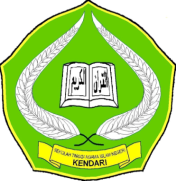 	SEKOLAH TINGGI AGAMA ISLAM NEGERI KENDARI		JURUSAN TARBIYAH	JL.Sultan Hasanuddin No.17 Kendari Telp.(0401) 393710-393711 Email stain kdi@yahoo.co.id.		Website: http://stainkendari.ac.idPENGESAHAN SKRIPSISkripsi yang berjudul “Peningkatan Hasil Belajar Pendidikan Agama Islam Melalui Metode Inquiry Murid Kelas V SDN I Lampopala Kabupaten Bombana” yang disusun oleh saudara SAMILUDDIN, NIM 10010101064. Mahasiswa Program Kualifikasi Jurusan Tarbiyah Sekolah Tinggi Agama Islam Negeri (STAIN) Sultan Qaimuddin Kendari, telah di uji dan di pertahankan dalam siding munaqasyah pada hari selasa 25 Desember 2012 dan dinyatakan telah dapat diterima sebagai salah satu syarat untuk memperoleh gelar Sarjana Pendidikan Islam pada Program Studi Pendidikan Agama Islam dengan beberapa perbaikan.DEWAN PENGUJIKetua 		 : Drs.Amri .M.Th.I			(………………….)Anggota	 : Batmang .S.Ag.M.Pd		(………………….)		     	 : Rasmi Gazali,S.Ag.M.Si		(………………….)   					Kendari, 25 Desember 2012 M							           11 Safar 1434 H						        Diketahui Oleh						        Ketua STAIN Kendari				 DR.H.Nur Alim M.Pd				      Nip: 19650504199103105KATA PENGANTAR 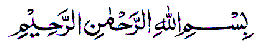 ﻦﻳﻠﺴﺮﻤﻠﺍﻮ ﺀﺎﻳﺒﻨﻷﺍ ﻒﺮﺷﺃﻰﻠﻋﻢﻼﺴﻠﺍﻮ ﺓﻼﺼﻠﺍﻮ ﻦﻳﻤﻠﺎﻌﻠﺍﺐﺮ ﷲﺪﻤﺤﻠﺍﺪﻌﺒﺎﻤﺍ ،ﻦﻳﻌﻤﺠﺍ ﻪﺒ۱ﺤﺼﺍﻮ ﻪﻠﺁ ﻰﻠﻋﻮ ﺪﻤﺤﻤ ﺎﻨﺪﻳﺴ			Segala puji bagi Allah SWT, yang senantiasa melimpahkan rahmat dan hidayah-Nya, sehingga penulis dapat menyusun skripsi yang berjudul “ peningkatan hasil belajar Pendidikan Agama Islam melalui metode Inquiry murid kelas V SDN 1 Lampopala Kabupten Bombana” ini dapat terselesaikan.Tak lupa kita haturkan keharibaan junjungan Nabi Besar Muhammad SAW, yang telah memperjuangkan ummat manusia dari alam kegelapan menuju kealam terang benerang yang penuh dengan cahaya ilmu dan iman seperti yang penulis rasakan.  Penyusunan skripsi ini hanya dapat terlaksana berkat keterlibatan berbagai pihak, olehnya itu sangat layak penulis sampaikan penghargan dan rasa terima kasih yang setinggi-tingginya, penulis haturkan  kepada ayah handa,dan ibunda tercinta yang telah membesarkan, mengasuh, serta mendidik penulis sejak kecil hingga dewasa. 			Kepada Istri tercinta Nurhana.S.S.Pd.I , ananda Muh.Amsar.F.S dan Muh.Resky.S, yang telah mendampingi penulis dalam memberikan motivasi dan seluruh jasanya yang tak terbalaskan sampai akhir penyelesaian studi. 			Selanjutnya, tanpa mengurangi arti bantuan dan partisipasi pihak-pihak terkait, langsung maupun tidak langsung, penulis sampaikan rasa terima kasih ini masing-masing kepada : Drs.Amri.M Th.I selaku  pembimbing, yang penuh keikhlasan mengorbankan waktu, memberikan bimbingan dan saran kepada penulis, demi perbaikan skripsi. Ucapan terimaksih juga penulis haturkan kepada:Dr. H. Nur Alim, M.Pd selaku Ketua STAIN Kendari, pembantu Ketua, dan segenap Staf STAIN Kendari.  Dra. Hj. St. Kuraedah, M.Ag, selaku Ketua Jurusan Tarbiyah STAIN Kendari yang telah banyak memberi arahan petunjuk dan bimbingan.  Raehang, S.Ag, M.Pd.I selaku Kepala Perpustakaan STAIN Kendari dan seluruh stafnya yang telah berkenaan memberikan pelayanan kepada penulis berupa buku-buku yang berkaitan dengan pembahasan skripsi. Seluruh Staf pengajar dan staf administrasi jurusan TARBYAH STAIN Kendari  yang telah banyak memberi konstribusi ilmiah sehingga dapat membuka cakrawala berpikir penulis sejak awal perkuliahan hingga akhir penyelesaian study.Kepala sekolah SDN 1 Lampopala Kabupten Bombana, Dewan Guru serta para Pembina yang tidak dapat disebutkan namanya satu persatu, yang telah banyak membantu dalam pelaksanaan penelitian dan memberikan berbagai informasi penting yang  dibutuhkan dalam penulisan skripsi ini.  Segenap saudara  penulis yang juga telah banyak memberikan sumbangan moril dan materi terutama pada saat menjalani studi, sehingga penulis dapat menyelesaikan study ini dengan baik. 		Penulis menyadari bahwa masih banyak pihak-pihak terkait yang ikut memberikan andil dalam penyelesaian skripsi ini yang belum sempat penulis sebutkan namanya satu-persatu, oleh karenanya penulis hanya dapat mendoakan semoga Allah memberikan pahala yang berlipat ganda.  			Akhirnya, semoga Allah senantiasa memberikan imbalan yang setimpal bagi mereka yang memberikan andil dalam penyelesaian skripsi  ini, dan semoga pula skripsi ini bermanfaat bagi para pembaca, baik kaum intelektual, maupun masyarakat pada umumnya, terutama bagi para praktisi pendidikan sekolah. Amin.  						Kendari,    November 2012						PenulisABSTRAK SAMILUDDIN, Nim. 10010101064, Meningkatkan Hasil Belajar Pendidikan Agama Islam Melalui Metode Inquiry Murid Kelas V SDN 1 Lampopala Kabupten Bombana Dibimbing oleh : Drs. Amrih. M. Th.I selaku Pembimbing.Skripsi ini bertujuan untuk mengetahui peningkatan hasil belajar murid dan guru dalam proses pembelajaran pada mata pelajaran Pendidikan Agama Islam di SDN 1 Lampopala Kabupaten Bombana Penelitian ini adalah Penelitian Tindakan Kelas (PTK) pada murid kelas V semester ganjil (I) dengan jumlah 24 orang Murid dan penelitian ini dikususkan pada mata pelajaran Pendidikan Agama Islam, dengan prosedur penelitian yaitu perencanaan, pelaksanaan tindakan, pengamatan, dan refleksi secara berulang selama 2 siklus. Cara pengembilan data yaitu data hasil belajar diambil dengan cara memberikan tes kepada murid setelah selesai tindakan dan data pelaksanaan pembelajaran diperoleh dari hasil pengematan kolaborasi selama pelaksanaan tindakandari setiap siklus. Sebagai standar keberhasilan penelitian ini adalah meningkatkan hasil belajar murid pada mata pelajaran PAI di SDN 1 Lampopala Kabupaten Bombana. Yaitu” jika pemahaman murid terhadap materi pembelajaran 70 maka murid telah dinyatakan mencapai kentuntasan belajar secara klasikal dan telah dikatakan mencapai ketuntasan belajar secara perorangan. Berdasarkan hasil observasi, evaluasi dan refleksi pada setiap siklus tindakan yang telah diurai pada bab sebelumnya maka dapat disimpulkan bahwa melalui penggunaan metode Inquiry pada mata peljaran PAI murid kelas V SDN 1 Lampopala Kabupaten Bombana Tahun Pelajaran 2011/2012, bahwa hasil belajar murid dapat ditingkatkan. Dalam hal ini ditunjukan pada nilai rata-rata murid setelah tindakan siklus I meningkat dibanding dengan nilai tes awal yakni 61,70 menjadi 67,79. Hal ini dikatakan belum mencpai indikator  kinerja yang telah ditetapkan. Selanjutnya nilai rata-rata murid setelah sisklus II meningkat dibanding dengan nilai rata-rata siklus I yang dari 67,79 Menjadi 83,37 dan telah memenuhi indikator  kinerja atau ketuntasan secara klasikal yang telah ditetapkan yaitu 70.DAFTAR ISIHALAMAN JUDUL…………………………………………………………….….iHALAMAN PERNYATAAN KEASLIAN SKRIPSI………………...……….…iiHALAMAN PENGESAHAN SKRIPSI……………………………………….…iiiKATA PENGANTAR……………………………………………………………..ivABSTRAK…………………………………………………………………….…..viiDAFTAR ISI ……………………………………………………………………..viiiDAFTAR TABEL………………………………………………………………….xDAFTAR LAMPIRAN……………………………………………………………xiBAB I PENDAHULUANLatar Belakang…………………………………………………………….….1Identifikasi dan Rumusan Masalah……………………………………….…..8Tujuan dan Manfaat Penelitian………………………………………….…....9Definisi Operasional………………………………………………….….…..10BAB II KAJIAN PUSTAKAHakekat Metode Inquiry………………………………………………..... ...12Definisi Metode Inquiry………………………………………….….. ....12Perlunya metode Inquiry Dalam Pembelajaran Agama Islam……...…...14Langkah-langkah Pelaksanaan Pembelajaran Inquiry……………..…....17Hasil Belajar Murid…………………………………………………..…..…18Definisi Hasil Belajar Murid………………………………………   .…18Jenis-jenis Hasil Belajar………………………………………..….…….19Faktor-faktor yang mempengaruhi Hasil Belajar Murid……...…….……21Hakikat Pendidikan Agama Islam…….…………………………...………..24Pengertian Agama Islam………….…………………………...………...24Dasar Pendidikan Agama Islam…..……………………….…..………...26Tujuan Pendidikan Agama Islam….………………………...…………..29Ruang Lingkup Pendidikan Agama Islam….…………….….……….…30BAB III METODE PENELITIANJenis Penelitian………………………………….……………..…………...31Lokasi dan Waktu Penelitian…………………….…………..……………..31Sumber Data dan Teknik Pengumpulan Data…….………..………………311. Sumber Data…………………………………….……..………………...312. Teknik Pengumpulan Data……………………….…..………………….31D. Faktor-faktor Yang Diselidiki……………………….…..…………….…….32E. Prosedur Penelitian……………………………………...……………….…..32F. Analisis Hasil Refleksi……………………………….….…………….….….35G. Indikasi Kinerja………………………………………….………………..…35.BAB IV HASIL PENELITIAN DAN PEMBAHASANGambaran Umum SDN I Lampopala Kabupaten Bombana…….……… ....37Hasil Penelitian…………………………………………………..……..…..43Obserfasi dan Evaluasi……………………………………………....……...47Refleksi……………………………………………………………....……..50BAB V PENUTUPKesimpulan…………………………..………………………………..……59Saran-saran……………………………………………………...……..……60DAFTAR PUSTAKADAFTAR TABELNo.Tabel				Judul Tabel				       Hal.Tabel . 1	Visi dan Misi SDN I Lampopala ………………………………...38Tabel . 2	Daftar Guru di SDN I Lampopala ………………………………39Tabel . 3 	Keadaan siswa di SDN I Lampopala	…………………………...40Tabel . 4 	Keadaan sarana dan prasarana di SDN I Lampopala	……………42Tabel . 5	Data perolehan nilai skor awal murid sebelum menggunakan			Metode Inquiry ………………………………………………….45Tabel . 6	Data perolehan nilai murid pada hasil tes siklus I dalam			 menggunakan metode Inquiry ………………………………….49Tabel . 7	Data perolehan nilai murid pada hasil tes siklus II dalam			Menggunakan metode Inquiry ………………………………….53Tabel . 8	Daftar perolehan nilai murid sebelum dan sesudah di			Lakukan tindakan ……………………………………………….57  DAFTAR LAMPIRANLampiran 1 ;	1.Silabus pembelajaran pendidikan agama islam kelas V SDN I 				   Lampopala Kabupaten Bombana tentang mengenal kitab-kitab Allah 			   SWT.			2. Silabus pembelajaran pendidikan agama islam kelas V SDN I 				    Lampopala Kabupaten Bombana tentang menceritakan kisah Nabi.Lampiran 2 ;	1. Rencana Pelaksanaan Pembelajaran (RPP)pendidikan agama islam 			     kelas V SDN I Lampola kabupaten Bomana tentang mengenal 				     kitab-kitab Allah SWT.			2. Rencana Pelaksanaan Pembelajaran (RPP)pendidikan agama islam 			     kelas V SDN I Lampola kabupaten Bomana tentang menyebutkan 			     nama-nama rasul yang menerima kitab-kitab Allah SWT.			3. Rencana Pelaksanaan Pembelajaran (RPP)pendidikan agama islam 			     kelas V SDN I Lampola kabupaten Bomana tentang menceritakan 			     kisah nabi Ayub AS.			 4. Rencana Pelaksanaan Pembelajaran (RPP)pendidikan agama islam 			     kelas V SDN I Lampola kabupaten Bomana tentang menceritakan 			     kisah nabi Musa ASLampiran 3 :	1. Soal Evaluasi tes awal			2. kunci jawaban tes awalLampiran 4 :	1. Soal Evaluasi tes siklus I			2. kunci jawaban tes siklus ILampiran 5 :	1. Soal Evaluasi tes siklus II			2. kunci jawaban tes siklus IILampiran 6 :	1. lembar observasi terhadap guru dan murid selama pelaksanaan 				    tindakan siklus I.			2. lembar observasi terhadap guru dan murid selama pelaksanaan 				    tindakan  siklus II   	Lampiran 7 :	Surat keteragana penelitian di SDN I Lampopala Kabupaten Bombana.Lampiran 8 :	Dokumentasi pelaksanaan penelitian di SDN I Lampoala Kabupaten 			Bombana.